Протокол № 30Об итогах закупа медицинских изделий (реагенты)      г. Алматы                                                                                                                                                                                                                   «18» июля 2019 г.Некоммерческое акционерное общество "Казахский национальный медицинский университет имени С.Д. Асфендиярова", находящегося по адресу г. Алматы, ул. Толе Би 94, в соответствии с п.103 главой 10 Правил  организации и проведения закупа лекарственных средств и медицинских изделий, фармацевтических услуг по оказанию гарантированного объема бесплатной медицинской помощи и медицинской помощи в системе обязательного социального медицинского страхования утвержденного Постановлением Правительства Республики Казахстан от 30 октября 2009 года №1729, провел закуп способом запроса ценовых предложений по следующим наименованиям:Выделенная сумма 1 631 538,00 (один миллион шестьсот тридцать одна тысяча пятьсот тридцать восемь) тенге.       Место поставки товара: г. Алматы,  Университетская клиника  «Аксай» мкр. Тастыбулак, ул. Жана-Арна, д.14/1.Наименование потенциальных поставщиков, представивщих ценовое предложение до истечения окончательного срока предоставления ценовых предложений:ТОО «НПФ Медилэнд» - г. Алматы, ул. Ташкентская 417А  н.п.1 (11.07.2019г. 08:38)3. Организатор закупок Некоммерческое акционерное общество "Казахский национальный медицинский университет имени С.Д. Асфендиярова" по результатам оценки и сопоставления ценовых предложений потенциальных поставщиков РЕШИЛА: - определить победителем ТОО «НПФ Медилэнд» - г. Алматы, ул. Ташкентская 417А  н.п.1 по лотам №1-10 на основании предоставления только одного ценового предложения и заключить с ним договор на сумму 1 556 359,00 (один миллион пятьсот пятьдесят шесть тысяч триста пятьдесят девять) тенге.Победитель представляет Заказчику или организатору закупа в течение десяти календарных дней со дня признания победителем пакет документов, подтверждающие соответствие квалификационным требованиям, согласно главе 10, пункта 113 Постановления Правительства РК от 30.10.2009 г. №1729.Председатель комиссии:     Руководитель Департамента экономики и финансов                            _______________________      Утегенов А.К.Члены комиссии:                                                                                    Руководитель управления государственных закупок                          ________________________      Кумарова Н.А.     Руководитель отдела лекарственного обеспечения                              ________________________      Адилова Б.А.      Секретарь комиссии:                                                                                    _________________________    Салиахметова Д.О.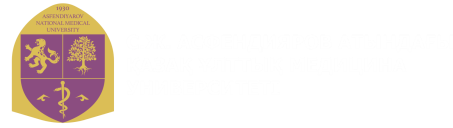 "С.Д. Асфендияров атындағы Қазақ ұлттық медицина университеті" Коммерциялық емес акционерлік қоғамы
Некоммерческое акционерное общество "Казахский национальный медицинский университет имени С.Д. Асфендиярова""С.Д. Асфендияров атындағы Қазақ ұлттық медицина университеті" Коммерциялық емес акционерлік қоғамы
Некоммерческое акционерное общество "Казахский национальный медицинский университет имени С.Д. Асфендиярова"П.ПНаименование  Товара
Ед.
изм.
Кол-воЦена за единицу товара
(в тенге)Общая стоимость Товара
(в тенге)Анализатор электролитов  в крови  AVL 9180Анализатор электролитов  в крови  AVL 9180Анализатор электролитов  в крови  AVL 9180Анализатор электролитов  в крови  AVL 9180Анализатор электролитов  в крови  AVL 9180Анализатор электролитов  в крови  AVL 91801Референсный электродшт2186 541,00373 082,002Корпус референсного электродашт2121 848,00243 696,003NA+ электродшт2166 141,00332 282,004K+ электродшт2133 501,00267 002,005CA++ электродшт2133 501,00267 002,006Кондиционер натриевого электрода, 125 млшт115 983,0015 983,007Чистящий раствор, 125 mlшт115 931,0015 931,008Контрольный раствор ISE -трол, 3х10 ампулнабор164 574,0064 574,009Растворитель протеинов, 125 млшт117 901,0017 901,0010Набор трубок насоса для AVL 9180набор134 085,0034 085,00Итого:Итого:Итого:Итого:Итого:1 631 538,00П.ПНаименование  Товара
Краткое описание
Ед.
изм.Кол-воЦена за единицу товара
(в тенге)ТОО «НПФ Медилэнд»ТОО «НПФ Медилэнд»П.ПНаименование  Товара
Краткое описание
Ед.
изм.Кол-воЦена за единицу товара
(в тенге)ЦенаВсегоАнализатор электролитов  в крови  AVL 9180Анализатор электролитов  в крови  AVL 9180Анализатор электролитов  в крови  AVL 9180Анализатор электролитов  в крови  AVL 9180Анализатор электролитов  в крови  AVL 9180Анализатор электролитов  в крови  AVL 9180Анализатор электролитов  в крови  AVL 9180Анализатор электролитов  в крови  AVL 91801AV-BP5026D Эталонный (референсный) электрод из комплекта SMARTLYTE электролитический анализатор (Na+/K+/Cl-/Ca++/Li+) +18 +25 С (Diamond Diagnostics, Inc., США )Эталонный электрод (узел эталонного электрода)- замыкает электрическую цепь между эталонным электролитом и электрическим заземлением. Конструкция: • Электрод представляет собой проводное штыревое соединение из ваты (пропитанной эталонным электролитом), каломели (Hg2Cl2), ртути (Hg) и платины.• Электрод, предназначен для калибровки анализаторов электролитов крови SMARTLYTE , AVL 9180, +18 +25 Сшт2186 541,00186 541,00373 082,002AV-BP5019D Мембрана для референсного электрода из комплекта SMARTLYTE электролитический анализатор (Na+/K+/Cl-/Ca++/Li+) +18 +25 С (Diamond Diagnostics, Inc., США )Корпус эталонного электрода (узел эталонного электрода)- состоит из пластикового корпуса, предназначенного для соединения с референсным электродом. • Корпус заполняется эталонным электролитическим раствором и обеспечивает электрический контакт между эталонным электродом и пробой. • Используется для работы на анализаторах электролитов крови SMARTLYTE , AVL 9180 +18 +25 Сшт2121 848,00109 021,00218 042,003AV-BP0413D Электрод натриевый Na+ из комплекта SMARTLYTE электролитический анализатор (Na+/K+/Cl-/Ca++/Li+) +18 +25 С (Diamond Diagnostics, Inc., США )Натриевый электрод – стеклянный капиллярный электрод, используемый для диагностических измерений (in-vitro) содержания ионов натрия в пробах жидкостей. Электрод обозначается маркировкой Na+ на верхней поверхности корпуса. Конструкция:• Корпус электрода- прозрачная акриловая пластмасса; • Измерительный капиллярнатрий-селективное стекло; • Электролитическая камеразаполненная раствором электролита для электродов Na+; • Соединитель: серебро, хлорид серебра (Ag / AgCl); • Электрод натрия Na+ используется для работы на анализаторах электролитов крови SMARTLYTE , AVL 9180, +18 +25 Сшт2166 141,00166 141,00332 282,004AV-BP0359D Электрод калиевый K+ из комплекта SMARTLYTE электролитический анализатор (Na+/K+/Cl-/Ca++/Li+) +18 +25 С (Diamond Diagnostics, Inc., США )Калиевый электрод – мембранный электрод, используемый для диагностических измерений (in-vitro) содержания ионов калия в пробах жидкостей. Электрод обозначается маркировкой K+ на верхней поверхности корпуса. Конструкция: • Корпус электрода- прозрачная акриловая пластмасса; • Измерительная мембранаионоселективная к ионам калия; • Электролитическая камеразаполненная раствором электролита для электродов K+; • Соединитель: серебро, хлорид серебра (Ag / AgCl); • Электрод калия K+, используется для работы на анализаторах электролитов крови SMARTLYTE , AVL 9180, +18 +25 Сшт2133 501,00133 501,00267 002,005AV-BP0360D Электрод кальциевый Ca2+ из комплекта SMARTLYTE электролитический анализатор (Na+/K+/Cl-/Ca++/Li+) +18 +25 С (Diamond Diagnostics, Inc., США )Кальциевый электрод – мембранный электрод, используемый для диагностических измерений (in-vitro) содержания ионов кальция в пробах жидкостей. Электрод обозначается маркировкой Ca2+ на верхней поверхности корпуса. Конструкция: • Корпус электрода- прозрачная акриловая пластмасса; • Измерительная мембранаионоселективная к ионам кальция; • Электролитическая камеразаполненная раствором электролита для электродов Ca2+; • Соединитель: серебро, хлорид серебра (Ag / AgCl); • Электрод кальция Ca2+, используется для работы на анализаторах электролитов крови SMARTLYTE , AVL 9180, +18 +25 Сшт2133 501,00133 501,00267 002,006AV-BP0380D Раствор кондиционер для натриевых электродов из комплекта SMARTLYTE электролитический анализатор (Na+/K+/Cl-/Ca++/Li+) 100мл, +18 +25 С (Diamond Diagnostics, Inc., США )Кондиционер для прочистки натриевого электрода, используется для работы на анализаторах электролитов крови SMARTLYTE , AVL 9180, объём 100мл, +18 +25 Сшт115 983,0011 913,0011 913,007AV-BP1025D Очищающий раствор из комплекта SMARTLYTE электролитический анализатор (Na+/K+/Cl-/Ca++/Li+) 100мл, +18 +25 С (Diamond Diagnostics, Inc., США )Очищающий раствор для очистки электродов, используется для работы на анализаторах электролитов крови SMARTLYTE , AVL 9180, объём 100мл, +18 +25 Сшт115 931,0014 399,0014 399,008DD-92123 Раствор контрольный, уровни 1-2-3 30х2 мл из комплекта SMARTLYTE электролитический анализатор (Na+/K+/Cl-/Ca++/Li+) (10х1,8мл) +18 +25 С (Diamond Diagnostics, Inc., США )Контрольный материал с разными значениями электролитов, состоящий из 3 уровней по 2 мл в фл. (30 ампул/уп.); • Температура хранения: от 18 до 25°C ; • Используется для контроля качества работы анализаторов электролитов крови SMARTLYTE , AVL 9180;набор164 574,0024 153,0024 153,009AV-BP0521D Раствор для депротеинезации (для удаления белков) из комплекта SMARTLYTE электролитический анализатор (Na+/K+/Cl-/Ca++/Li+) 100мл, +2 +25 С (Diamond Diagnostics, Inc., США )Раствор для депротеинезации, предназначен для удаления белкового загрязнения с промывающей системы анализатора электролитов крови SMARTLYTE , AVL 9180, +18 +25 Сшт117 901,0014 399,0014 399,0010AV-BP5027D Трубки для перистальтического насоса, SMARTLYTE/9100 из комплекта SMARTLYTE электролитический анализатор (Na+/K+/Cl-/Ca++/Li+)+18 +25 С (Diamond Diagnostics, Inc., США )Трубки предназначены для работы перистальтического насоса на анализаторах электролитов крови SMARTLYTE , AVL 9180, +18 +25 Снабор134 085,0034 085,0034 085,00